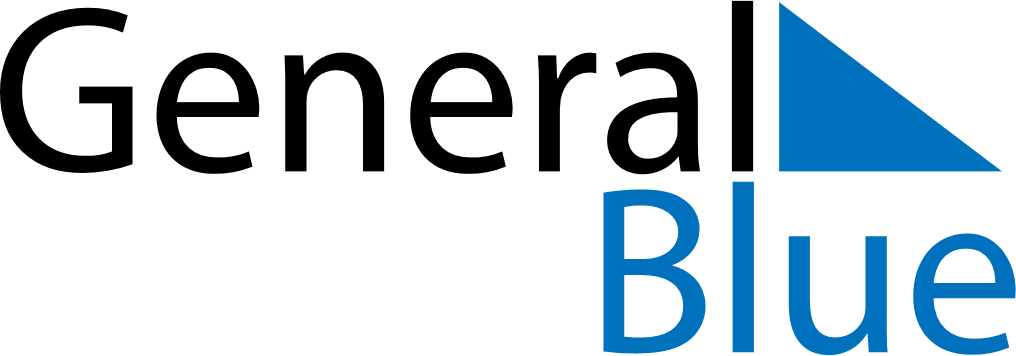 January 2023January 2023January 2023Dominican RepublicDominican RepublicMondayTuesdayWednesdayThursdayFridaySaturdaySunday1New Year’s Day23456789101112131415Epiphany16171819202122Our Lady of Altagracia232425262728293031Duarte’s Birthday